                СОБРАНИЕ        ПРЕДСТАВИТЕЛЕЙСЕЛЬСКОГО ПОСЕЛЕНИЯ	            Малое ИбряйкиноМУНИЦИПАЛЬНОГО РАЙОНА       ПОХВИСТНЕВСКИЙ   САМАРСКОЙ ОБЛАСТИ            четвертого созыва                РЕШЕНИЕ            28.04.2022г. № 72-1           с.Малое ИбряйкиноО внесении изменений в Правила благоустройства территории сельского поселения Малое Ибряйкино муниципального района Похвистневский Самарской области	В целях приведения Правил благоустройства территории сельского поселения Малое Ибряйкино муниципального района Похвистневский Самарской области, утвержденных решением Собрания представителей сельского поселения Малое Ибряйкино муниципального района Похвистневский Самарской области от 03 июня 2020 года № 155, в соответствие с Градостроительным кодексом Российской Федерации, Федеральным законом от 6 октября 2003 года № 131-ФЗ «Об общих принципах организации местного самоуправления в Российской Федерации», Законом Самарской области от 13 июня 2018 года № 48-ГД «О порядке определения границ прилегающих территорий для целей благоустройства в Самарской области», руководствуясь Уставом сельского поселения Малое Ибряйкино муниципального района Похвистневский Самарской области, Собрание представителей сельского поселения Малое Ибряйкино муниципального района Похвистневский Самарской областиРЕШИЛО:1. Внести в Правила благоустройства территории сельского поселения Малое Ибряйкино муниципального района Похвистневский Самарской области, утвержденные решением Собрания представителей сельского поселения Малое Ибряйкино муниципального района Похвистневский Самарской области от 03.06.2020 № 155 (далее – Правила), следующие изменения:-Главу 1 Правил пункт 1.3. дополнить подпунктом 1.3.11.следующего содержания:«сельскохозяйственные животные - крупный рогатый скот (коровы, бычки, телки), мелко рогатый скот (овцы, козы), лошади, птицы и другие животные, содержащиеся в личных подсобных хозяйствах граждан и у юридических лиц, используемые в целях производства животноводческой продукции, необходимым условием содержания которых является выпас;владелец сельскохозяйственных животных - физическое или юридическое лицо, которое владеет, распоряжается и (или) пользуется сельскохозяйственными животными на праве собственности или на основании иных вещных прав;прогон сельскохозяйственных животных - передвижение сельскохозяйственных животных от места их постоянного нахождения до места выпаса и обратно;выпас сельскохозяйственных животных - контролируемое пребывание на пастбище сельскохозяйственных животных в специально отведенных местах.»;Главу 4  Правил дополнить пунктом 4.20  «О выпасе и перегоне сельскохозяйственных животных»  следующего содержания:4.20.1.  До начала сезона выпаса сельскохозяйственных животных владельцы сельскохозяйственных животных (далее – владельцы) обращаются  в Администрацию сельского поселения, уполномоченные органы исполнительной власти и (или) к руководителям сельскохозяйственных товаропроизводителей по вопросу отведения земель, получения разрешения или согласования мест выпаса скота на земельных участках из состава земель сельскохозяйственного назначения, лесного фонда, земель населенных пунктов и иных земель, а также (или) в целях заключения договора аренды земельных участков для выпаса сельскохозяйственных животных.4.20.2. На территории сельского поселения выпас сельскохозяйственных животных осуществляется с 1 мая по 1 ноября в специально отведенных для этого местах. В целях обеспечения интересов населения сельского поселения Малое Ибряйкино выпас и прогон сельскохозяйственных животных может осуществляться с установлением публичных сервитутов либо без установления таковых в соответствии с законодательством Российской Федерации и законодательством Самарской области. 4.20.3.  На неогороженных пастбищах выпас осуществляется на привязи или под надзором владельцев или лиц, которые заключили с владельцами или уполномоченными ими лицами договоры на оказание услуг по выпасу по выпасу сельскохозяйственных животных (далее - пастух).  Владельцы, имеющие в своем пользовании земельные участки, могут производить выпас своих сельскохозяйственных животных на этих участках при условии, что эти участки огорожены.4.20.4. Запрещается выпас сельскохозяйственных животных на территории парков, скверов, улиц, внутри дворовых территорий многоквартирных жилых домов, в рекреационных зонах, в границах полос отвода автомобильных дорог, в местах массового пребывания людей. 4.20.5. Владельцы и пастухи обязаны осуществлять постоянный надзор за сельскохозяйственными животными в процессе выпаса, не допуская их перемещения на участки, не предназначенные для этих целей.Выпас лошадей осуществляется только в стреноженном состоянии.Выпас водоплавающей птицы производится только на естественных водоёмах либо на искусственно созданных в пределах личного земельного участка запрудах. Прогон водоплавающей птицы до естественных водоемов и обратно осуществляется под контролем владельца.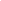 При выпасе сельскохозяйственных животных не допускается потрава посевов, стогов сена, порча или уничтожение находящегося в поле собранного урожая сельскохозяйственных культур, повреждение насаждений.4.20.6. Прогон сельскохозяйственных животных к месту выпаса и обратно осуществляется владельцем либо пастухом по маршрутам, согласованным или установленным Администрацией сельского поселения.4.20.7. В процессе прогона сельскохозяйственных животных владельцы либо пастухи обязаны не допускать повреждения насаждений, ограждений и другого имущества физических и юридических лиц.Прогон скота должен производиться в специально сформированных стадах и только в установленное Администрацией сельского поселения время, направляя их при этом как можно ближе к правому краю дороги, и не допуская нарушений Правил дорожного движения. -Главу 4 Правил дополнить пунктом 4.21. следующего содержания: На территории сельского поселения не допускается: 1) выпас и прогон сельскохозяйственных животных вне специально отведенных мест для выпаса и маршрутов прогона;2) неконтролируемый (безнадзорный) выпас, прогон сельскохозяйственных животных;3) выпас и прогон сельскохозяйственных животных в неустановленное время.2. Настоящее решение вступает в силу  с 01.05.2022 г.3. Опубликовать настоящее Решение в газете «Вестник сельского поселения Малое Ибряйкино» и разместить на официальном сайте в сети Интернет.Председатель Собрания представителей                                Н.Г.ВасильеваГлава сельского поселения                                                       М.В.Иванова